Ligand-Gated Ion Channels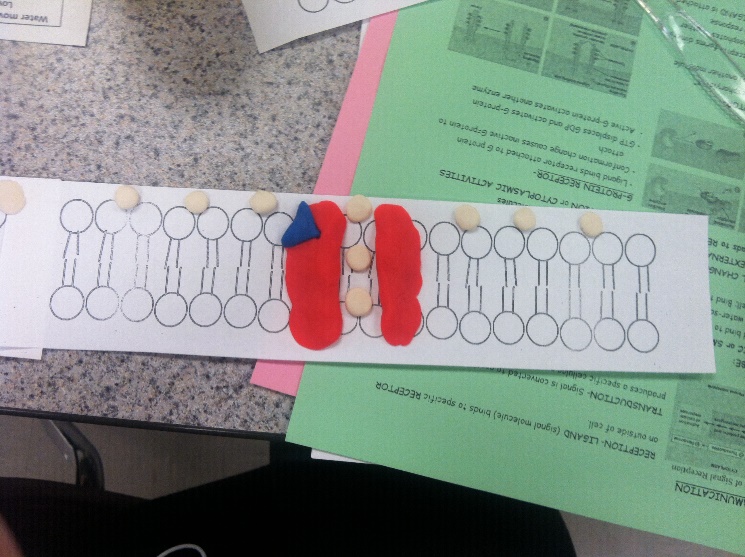 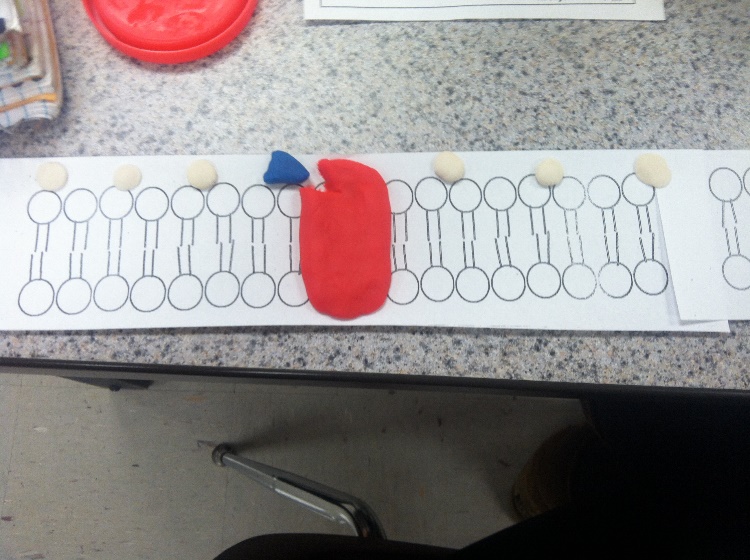 